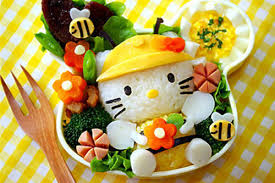 РецептыБыстрая каша «С добрым утром!»Вам понадобится: 3-4 столовых ложки овсянки самого мелкого помола, 1 стакан кипятка, 2 чайных ложка сахара.  Залить овсянку кипятком, поставить в микроволновку или на огонь на одну минуту (если вы варите кашу в микроволновке, то удобнее делать это в большой и глубокой керамической тарелке). В кашу по желанию можно добавить немного сливочного масла, сухофрукты, орехи, варенье.СырникиВам понадобится: 250 г творога, 1 яйцо, соль, сахар по вкусу, 2 ст.л. муки высшего сорта, растительное масло для жаренья.  Творог смешать с яйцом, добавить соль, сахар, тщательно перемешать, добавить муку. Замесить тесто. Вылепить шарики, обвалять их в муке и расплющить, чтобы они были высотой 1 см. Жарить на умеренном огне. Подавать со сметаной, вареньем или медом.А можно творожную массу не жарить, а сварить в подсоленной воде. И тогда у вас получатся:Ленивые вареникиВам понадобится: творог 1 пачка (200г), яйцо 1 шт., сахар 1-2 ст.л., мука 2 ст.л., ваниль на кончике ножа, соль 1/8 ч.л.  Растереть творог с яйцом, солью, сахаром и ванилью. Добавить муку и тщательно перемешать. Выложить тесто на посыпанную мукой доску и размять, присыпать сверху мукой и раскатать до 1 см. толщины. Вырезать с помощью формочки или просто нарезать полосками с палец толщиной. Опускать в кипящую подсоленную воду. Варить, пока не всплывут. Достать шумовкой и выложить слоями на блюдо, каждый слой слегка посыпать сахаром, чтоб не слипались. Подавать со сметаной или растопленным сливочным маслом.Горячие блюда из творога требуют больше времени для приготовления. Можно приготовить их с вечера, а утром останется только разогреть.Бутерброды с салатом.   Ломтики пшеничного или ржаного хлеба намазать сливочным маслом, накрыть листьями зеленого салата, на которые положить кусочек вареного мяса или ветчины, добавить дольку вареного яйца и немного майонеза.Салат из шпината и щавеля. Очищенные листья шпината и щавеля (по 150 г) отварить в небольшом количестве слегка подсоленной воды, отжать, нарезать и выложить на блюдо, залить соусом. Приготовление соуса: полстакана очищенных грецких орехов, три дольки чеснока, немного нарезанных зеленого лука, укропа и петрушки истолочь до однородной массы, развести горячей водой до густоты сметаны, добавить по вкусу уксус, растительное масло и соль. Салат из квашеной капусты с апельсином.  Стакан квашеной капусты заправить подсолнечным маслом, добавить по вкусу сахар, тонко нарезать половину очищенного от кожуры и семян апельсина и половину луковицы. Смешать их с капустой.Салат из моркови и яблока.  Натереть сырую морковку и половинку яблока, заправить их столовой ложкой сметаны, добавить по вкусу соль и сахар.